2020中国（北京）国际精品陶瓷展览会作品征集函为进一步提升石湾陶在全国的知名度和影响力，提升石湾陶品牌价值，向国人展示石湾陶文化内涵和艺术精髓；贯彻版权兴业战略，助力佛山全面创建全国版权示范城市，通过推进版权工作提升陶艺创新水平和核心竞争力，带动与激活陶艺产业发展活力。佛山市版权局、佛山市禅城区文化广电旅游体育局、佛山市禅城区版权局决定以“版权提升艺术价值”为参展主题，以石湾陶塑行业整体形象组团参加“2020中国（北京）国际精品陶瓷展览会”暨第九届“大地奖”中国陶瓷创新与设计大赛，现向广大石湾陶艺行业从业人员公开征集具有艺术价值、创新性、文化内涵的高素质陶艺作品参展。一、展览时间、地点时间：2020年6月25日至28日（如有变动将另行通知）。展览地点：北京·中国国际展览中心（北三环东路静安庄）一号馆。二、组织机构主办单位：佛山市版权局佛山市禅城区文化广电旅游体育局佛山市禅城区版权局承办机构：佛山市新石湾美术陶瓷厂有限公司协办单位：佛山市陶瓷行业协会佛山市工艺美术学会佛山市陶艺设计行业协会佛山市工艺美术行业协会佛山市石湾陶艺收藏家协会佛山市版权保护协会三、评审委员会成员为提高石湾陶艺行业在“2020中国（北京）国际精品陶瓷展览会”的展示水平，将成立展览入围作品评审专家组，评审小组由主办单位、协办单位、国家级大师等代表组成，人员数量为奇数，确保挑选能代表石湾陶艺行业的优秀作品对外展示。四、征集作品要求1、参评作品类型仅限石湾陶艺类，包括原创陶艺作品、大师典藏陶艺、非遗传承技艺陶艺、手工工艺陶艺、文化创意陶艺。2、作品评选标准①题材不限，要突出石湾陶艺的本土文化内涵，宣传正能量文化，具有较高的思想立意；②主题突出，地域特色明显，体现历史传承，具有鲜明的石湾陶艺装饰特色；③注重设计创新，作品应具有创意新颖、独特的特点，融时尚、工艺于一体，立于传统而高于传统。④制作精良，无明显瑕疵，特征明确突出，大小比例协调，结构合理，细节处理到位。3、参评要求①参评者需为省级（含省级）以上工艺美大师、陶瓷艺术大师、陶瓷设计艺术大师。②每位参评者提供不少于三件作品参评。③每件作品的尺寸最大高度不超过70cm。④每件作品需要提供一张或数张图片（图片要求：精度300dpi, 大小5mb以上），需提供作品整体的不同面、不同角度的照片，复杂结构的作品、大件及组合作品需提供场景和关键细节及局部照片并且注明尺寸，以此作为评选之用。4、最终入围征集作品数量控制在60件以内。五、作品评选流程1、报名阶段（2020年3月27日至5月5日）通过下载作品征集报名表等附件，填好征集报名表、美术作品信息收集表、版权登记系统用户注册确认书（其中，征集报名表、版权登记系统用户注册确认书需要填写后签名盖章扫描），将扫描报名材料（含可编辑文件）、作品照片及身份证照片一并发送至邮箱“xinmeitao@126.com”。2、评审阶段（2020年5月下旬）评审方式：评委通过参评照片进行筛选，选出60件/套入围作品。结果公布：2020年5月下旬，在“佛山新美陶公司”微信公众号公布60件/套入围作品及作者名单，组委会将通过电话逐一通知入围者，入围作品和申报作品做好版权登记工作，确保每个展品都附有版权登记证书。3、作品寄送阶段（入围者应自收到通知日起至6月10日前）入围者将入围作品自行送至组委会指定地点，为防止作品邮寄过程中造成作品破损，组委会要求作者寄送作品原件时须妥善包装，确保运输安全。4、作品参展本次评选活动评出的入围作品，将统一在“2020中国（北京）国际精品陶瓷展览会”中公开展览，还计划在中国（佛山）陶瓷设计周展出。5、撤展和退件本次展览会参展入选作品所有运输费用由组委会承担，所有展览结束后，所有入围作品皆退回给作者，作者可在指定地点领取作品，如需寄回，作品包装和运输费用由作者自行承担。“大地奖”评比在“2020中国（北京）国际精品陶瓷展览会”上，中国陶瓷工业协会为进一步提高中国陶瓷产品的设计水平、繁荣陶瓷艺术、推动产业发展，同期举办第九届“大地奖”创意陶瓷作品评比。组委会将鼓励组织石湾陶艺行业从业艺术家参与本次“大地奖”评比。活动权责说明1、参展参评作者必须保证应征作品无知识产权问题，系由本人原创或可全权代表合作者，并同意授予活动组委会对其作品及其所有知识产权的许可，该许可包括发表、编辑、展示、翻译、汇编、通过信息网络传播作品的权利。2、参展作品送展、撤展及保险等费用由组委会承担，作品寄运过程中出现的损坏责任由作者本人承担。3、参评“大地奖”的作品其中涉及的所有费用均由报名者自行承担。4、活动组委会对所有参展参评作品及其照片有研究、展览、摄影、出版以及宣传等权利。5、报名参与本次活动，视为同意并遵守上述各项规定。6、其他未尽事宜，组委会将随时修订公布，活动解释权归组委会所有。咨询电话：0757-82272902/13516538963  陈先生附件：1.2020中国（北京）国际精品陶瓷展览会作品报名表      2.美术作品信息收集表      3.版权登记系统用户注册确认书佛山市禅城区文化广电旅游体育局2020年3月28日2020中国（北京）国际精品陶瓷展览会作品报名表编号：           版权登记系统用户注册确认书本单位（个人）确认：在“广东省版权登记系统”系实名注册，所提供证件及填报的相关信息真实有效，以注册成功的用户名登录系统的各项操作均属本单位（个人）行为。 本单位（个人）确认所申请的作品权利归本单位（个人）所有，保证提交的文件真实、合法。如有剽窃抄袭他人的作品等侵犯他人著作权的行为、所提交的文件不真实或不合法、作品的内容违反国家有关法律法规的规定等情形，本单位（个人）愿承担一切法律责任。 特此确认。 单位（个人）签章： 年 月 日注册广东省版权登记系统所需文件个人（示例）：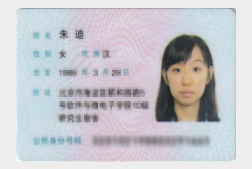 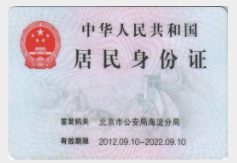 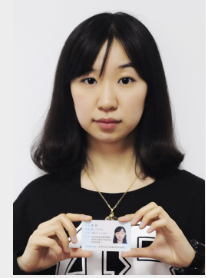 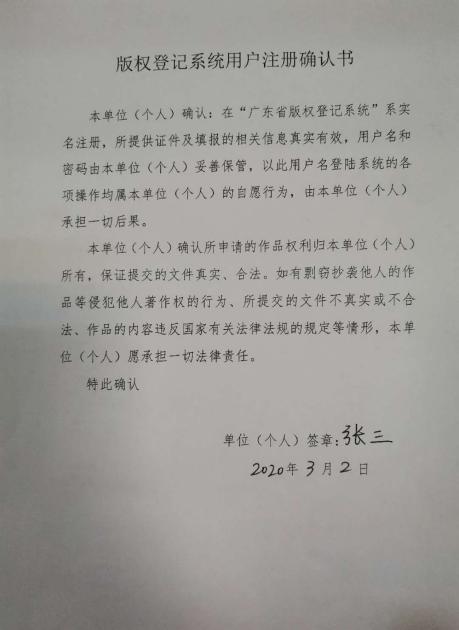 企业（示例）：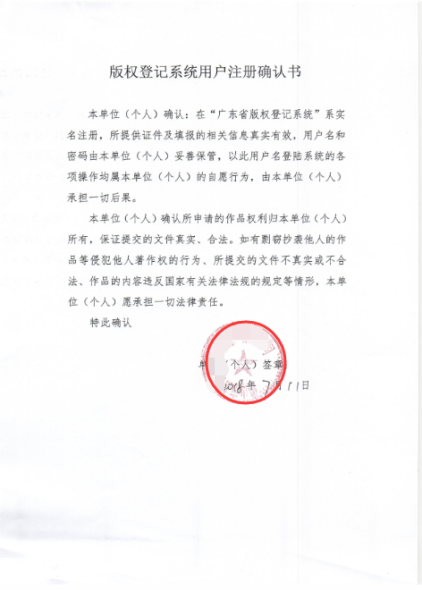 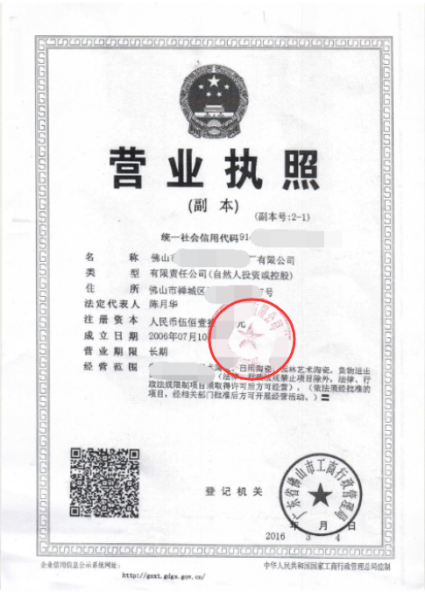 作者姓名性别性别贴个人照片出生年月籍贯籍贯贴个人照片职称学历学历贴个人照片荣誉称号贴个人照片工作单位贴个人照片手机电子邮箱电子邮箱通讯地址个人简历（100字以内）个人简历（100字以内）个人简历（100字以内）个人简历（100字以内）个人简历（100字以内）个人简历（100字以内）个人简历（100字以内）个人简历（100字以内）个人简历（100字以内）作品名称规格（长宽高）规格（长宽高）规格（长宽高）作品简介（100字左右）（图片要求：精度300dpi, 大小5mb以上）贴作品照片（可附件）（图片要求：精度300dpi, 大小5mb以上）贴作品照片（可附件）（图片要求：精度300dpi, 大小5mb以上）贴作品照片（可附件）（图片要求：精度300dpi, 大小5mb以上）贴作品照片（可附件）（图片要求：精度300dpi, 大小5mb以上）贴作品照片（可附件）（图片要求：精度300dpi, 大小5mb以上）贴作品照片（可附件）（图片要求：精度300dpi, 大小5mb以上）贴作品照片（可附件）（图片要求：精度300dpi, 大小5mb以上）贴作品照片（可附件）（图片要求：精度300dpi, 大小5mb以上）贴作品照片（可附件）作品是否报名参加“大地奖”中国陶瓷创新与设计大赛：作品是否报名参加“大地奖”中国陶瓷创新与设计大赛：作品是否报名参加“大地奖”中国陶瓷创新与设计大赛：作品是否报名参加“大地奖”中国陶瓷创新与设计大赛：作品是否报名参加“大地奖”中国陶瓷创新与设计大赛：作品是否报名参加“大地奖”中国陶瓷创新与设计大赛：作品是否报名参加“大地奖”中国陶瓷创新与设计大赛：作品是否报名参加“大地奖”中国陶瓷创新与设计大赛：作品是否报名参加“大地奖”中国陶瓷创新与设计大赛：作品是否销售：作品是否销售：底价：底价：底价：底价：建议市场价：建议市场价：建议市场价：作者签名：       作者签名：       作者签名：       作者签名：       作者签名：       作者签名：       作者签名：       作者签名：       作者签名：       美术作品信息收集表美术作品信息收集表美术作品信息收集表作品名称权利归属方式个人作品□   法人作品□  职务作品□ 
委托作品□   合作作品□个人作品□   法人作品□  职务作品□ 
委托作品□   合作作品□创作完成时间    年  月  日    年  月  日创作完成地点    省    市    省    市发表状态是否已发表是□   否□发表状态首次发表时间    年  月  日发表状态首次发表地点    省    市发表状态首次发表方式展览□    网络□    销售□  出版□   其他          是否有工作单位有□ 单位名称：                        无□有□ 单位名称：                        无□作品简介（建议150字左右）（建议150字左右）作品简介（建议150字左右）（建议150字左右）作品简介（建议150字左右）（建议150字左右）联系方式联系人姓名联系方式E-mail联系方式电话联系方式手机联系方式地址另提供的电子文件·首次登记的个人需提供注册确认书（签字）、身份证正反面照片、手持身份证正面照片
·首次登记的企业需提供注册确认书（盖章）、营业执照扫描件（盖章）
（2019、2020年已办理过版权登记的，不需要提供）·首次登记的个人需提供注册确认书（签字）、身份证正反面照片、手持身份证正面照片
·首次登记的企业需提供注册确认书（盖章）、营业执照扫描件（盖章）
（2019、2020年已办理过版权登记的，不需要提供）另提供的电子文件作品彩图（JPG格式）作品彩图（JPG格式）